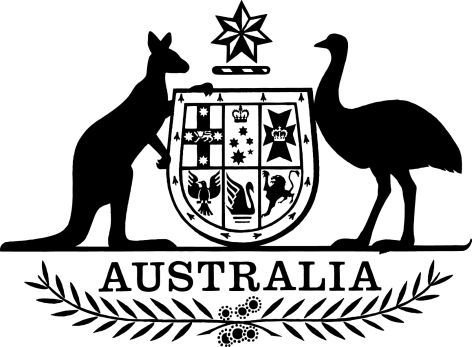 Veterans’ Affairs Legislation Amendment (British Commonwealth Occupation Force) Regulations 2017I, General the Honourable Sir Peter Cosgrove AK MC (Ret’d), Governor-General of the Commonwealth of Australia, acting with the advice of the Federal Executive Council, make the following regulations.Dated 14 December 2017Peter CosgroveGovernor-GeneralBy His Excellency’s CommandDan TehanMinister for Veterans’ AffairsContents1	Name	12	Commencement	13	Authority	14	Schedules	1Schedule 1—Amendments	2Australian Participants in British Nuclear Tests (Treatment) Regulations 2007	2Human Services (Medicare) Regulations 2017	2Sex Discrimination Regulations 1984	21  Name		This instrument is the Veterans’ Affairs Legislation Amendment (British Commonwealth Occupation Force) Regulations 2017.2  Commencement	(1)	Each provision of this instrument specified in column 1 of the table commences, or is taken to have commenced, in accordance with column 2 of the table. Any other statement in column 2 has effect according to its terms.Note:	This table relates only to the provisions of this instrument as originally made. It will not be amended to deal with any later amendments of this instrument.	(2)	Any information in column 3 of the table is not part of this instrument. Information may be inserted in this column, or information in it may be edited, in any published version of this instrument.3  Authority		This instrument is made under the following:	(a)	the Australian Participants in British Nuclear Tests and British Commonwealth Occupation Force (Treatment) Act 2006;	(b)	the Human Services (Medicare) Act 1973;	(c)	the Sex Discrimination Act 1984.4  Schedules		Each instrument that is specified in a Schedule to this instrument is amended or repealed as set out in the applicable items in the Schedule concerned, and any other item in a Schedule to this instrument has effect according to its terms.Schedule 1—AmendmentsAustralian Participants in British Nuclear Tests (Treatment) Regulations 20071  Regulation 1After “Tests”, insert “and British Commonwealth Occupation Force”.2  Regulation 3 (definition of Act)After “Tests”, insert “and British Commonwealth Occupation Force”.Human Services (Medicare) Regulations 20173  Subsection 28(2)After “Tests”, insert “and British Commonwealth Occupation Force”.4  Paragraph 31(2)(a)After “Tests”, insert “and British Commonwealth Occupation Force”.Sex Discrimination Regulations 19845  Paragraph 4(3)(b)Repeal the paragraph, substitute:	(b)	those Treatment Principles as modified by the Australian Participants in British Nuclear Tests and British Commonwealth Occupation Force (Treatment) (Modifications of the Treatment Principles) Instrument 2013 made under section 16 of the Australian Participants in British Nuclear Tests and British Commonwealth Occupation Force (Treatment) Act 2006;Commencement informationCommencement informationCommencement informationColumn 1Column 2Column 3ProvisionsCommencementDate/Details1.  The whole of this instrumentThe day after this instrument is registered.19 December 2017